Impact of Quality Assessment Tool Score (0-10) on Correlation between Bispectral Index and Sedation Scale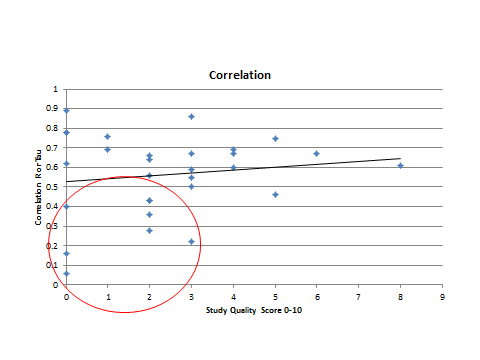 